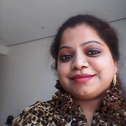  Mrs. Greshma Greshma.362494@2freemail.com Objective:Hard working and dedicated Sr Client servicing executive (4 years) and Recruitment Officer (6 months) seeking a senior position in the financial services industry focusing on operational management and process improvements.Canary Recruitment Services. (Nov 2006 to Dec 2006).   Recruitment OfficerDutiesResponsible for core HR activities like recruitment & selection.Had built strong business relationships with the hiring managersScreening Job Portals and shortlisting Candidates for interviews based on position requirements.Identifying short and long term staffing needsWorked towards closing vacancies for Clients.Recruited for BPO / ITES industry for management and Sr. Management positions.Responsible for scheduling interviews of the candidates with Clients.Evaluate and work on Offer Negotiations till the closure stage for selected candidates.Manage on-boarding of new hires.Establish training plans with Quality Managers.Key point of contact for new hires.Address performance issues with review, analysis and improvement of department processes.Maintain documentation related to HR activities.UTI Bank (Dec 2004 to Nov 2006).      Sr. Banking Officer.  Duties• Acknowledge receipt of customer complaints with a reference number and  resolution of the issues within specified turn around time.  (medium: Telephony/Email/written/verbal) • Investigate and resolve all routine and complex issues in English and native   languages with Account specific information regarding recent cash / cheque   transactions or bank charges appearing in bank statements.• Sending requests to Process all reversals of fees and charges of cards, retail or   commercial accounts.• Assisting with location of ATMs or branches and their business hours for   transactions.• Giving a walkthrough in the usage of internet banking.• Undergo regular banking training to ensure product knowledge is fully   updated. • Ensure satisfactory and accurate investigation is maintained by having   minimum number of reopened cases. • Ensure all account reversals as per account policy and authorization matrix. • Undertake Internal Quality Audits conducted by the Management   Representative as a part of Quarterly review. • Undertake special projects and assignments as directed by Interact Manager /   Assistant Manager. Achievements Appreciation mail from Customer to Operations Manager and Head of UTI Phone Banking Center.Reliance Infostreams  (May 2003 to Dec 2004).  BPO in Banking Project(US CLIENT -- Sovereign Bank)Banking Officer.Duties.• Handle all incoming calls from US customers regarding account details.• Send service requests to the Bank for –  Dispatching new cheque books / new Debit card / new ATM pin / cancellation of cards in case of loss.• Provide information regarding various bank charges.• Enter and update new details in Bank Records.• Research required information using knowledge base.• Identify and escalate priority issues to Supervisors.• Follow up customer calls where necessary.• Document all call information according to standard operating procedures.• Complete call logs for reports.• Provide services in a clear, continuous and professional manner.• Assist with location details on nearest branch / ATMs.• Attend daily meetings with the Shift Supervisor to receive work directions, discussions and  resolution of issues• Regular contacts with the Team Leader and Quality staff to receive directions and feedback on the  performance and adherence.AchievementsAwarded for receiving Customer Compliments.Awarded for Excellent PerformanceAwarded for Average Speed of Answer and First Point resolution.Awarded for Best Attendance.Academic Qualification Master of Arts in English Literature from University of Mumbai, India in 2002 with Second class.Bachelor of Commerce Degree from Mumbai University, India in 1999 with pass class.Personal DetailsDate of Birth	        :  22nd March, 1978.Languages Known     :  English, Hindi, Malayalam, Tamil & Marathi.Marital Status	        :  Married.VISA   	                      :  Husband’s VISA Residence	        :  902 World Trade Center, Khalifa street, Abu Dhabi.Nationality	        :  Indian